СОВЕТ  ДЕПУТАТОВДОБРИНСКОГО МУНИЦИПАЛЬНОГО РАЙОНАЛипецкой области5-я сессия  VII-го созываРЕШЕНИЕ25.12.2020г.                                    п.Добринка	                                   №42-рсО Положении о почетном звании «Почетный гражданинДобринского муниципального района»Рассмотрев проект Положения о почетном звании «Почетный гражданин  Добринского муниципального района», внесенный в порядке нормотворческой инициативы председателем  Совета депутатов Добринского муниципального района, руководствуясь ст.27 Устава Добринского муниципального района, учитывая решение постоянной комиссии по  правовым вопросам, местному самоуправлению и работе с депутатами, Совет депутатов Добринского муниципального районаРЕШИЛ:1.Принять Положение о почетном звании «Почетный гражданин  Добринского муниципального района» (прилагается).2.Признать утратившими силу:-решение Добринского районного Совета депутатов от 02.06.2004 №50-рс «О принятии Положения о почетном звании «Почетный гражданин Добринского района» в новой редакции;-решение Добринского районного Совета депутатов от 15.02.2008 №484-рс «О внесении изменений в Положение о почетном звании «Почетный гражданин Добринского района»; -решение Совета депутатов Добринского муниципального района от 17.09.2015 №128-рс «О внесении изменений в Положение о почетном звании «Почетный гражданин Добринского района».3. Направить указанный нормативный правовой акт главе Добринского муниципального района для подписания и официального опубликования.4. Настоящее решение вступает в силу со дня его официального опубликования.Председатель Совета депутатовДобринского муниципального района                                  М.Б.Денисов                                                             Принято                                                                     решением Совета депутатовДобринского муниципального района                                                                 от 25.12.2020г. №42-рсПОЛОЖЕНИЕО ПОЧЕТНОМ ЗВАНИИ «ПОЧЕТНЫЙ ГРАЖДАНИН ДОБРИНСКОГО МУНИЦИПАЛЬНОГО РАЙОНА»1. Почетное звание «Почетный гражданин Добринского муниципального  района» (далее - звание Почетный гражданин) присваивается гражданам Российской Федерации, проживающим или ранее проживающим в Добринском муниципальном районе (далее - район), за заслуги перед районом и ее населением в общественной и государственной деятельности, выдающийся вклад в развитие производства, социальной сферы, иную деятельность, способствующую прогрессивному развитию района, росту благосостояния населения, повышению роли и авторитета района.Звание Почетный гражданин может быть присвоено гражданам, проявившим особое мужество и героизм при выполнении служебного долга, своими действиями спасшим жизни людей.Звание Почетный гражданин не может быть присвоено повторно одному и тому же лицу.Звание Почетный гражданин не присваивается посмертно.Звание Почетный гражданин присваивается ежегодно не более чем одному лицу.2. Выдвижение кандидатов к присвоению звания Почетный гражданин производится на общих собраниях или конференциях коллективов квалифицированным большинством в две трети голосов от общего количества работников (членов организации) или принятого списочного состава участников конференции путем открытого или тайного голосования (по усмотрению собравшихся). Протокол собрания (конференции) и ходатайство за подписью председателя и секретаря собрания (конференции) направляется в  Совет депутатов Добринского муниципального района не позднее чем за 3 месяца до дня годовщины основания Добринского муниципального района (до 30 марта текущего года).В документах, представляемых в Совет депутатов Добринского муниципального района на соискание звания Почетный гражданин, должно быть:- характеристика, где указываются биографические данные, трудовые или ратные героические подвиги, достижения, добрые дела соискателей для присвоения звания Почетный гражданин;- протокол собрания (конференции), на котором принято соответствующее решение коллектива за подписью председательствующего и секретаря собрания (членов президиума);- ходатайство перед  Советом депутатов Добринского муниципального района о присвоении звания Почетный гражданин;- две фотографии соискателей для присвоения звания Почетный гражданин размером 3 x 4 см.3. Поступившие материалы рассматривает постоянная комиссия по  правовым вопросам, местному самоуправлению и работе с депутатами и вносит предложение о присвоении звания Почетного гражданина на сессию   Совета депутатов Добринского муниципального района.4. Звание Почетный гражданин присваивается решением  Совета депутатов Добринского муниципального района не позднее дня годовщины образования района - 30 июня.5. Лицу, удостоенному звания Почетный гражданин, вручается нагрудный знак «Почетный гражданин Добринского муниципального района», удостоверение «Почетный гражданин Добринского муниципального района». Вручение наградного знака и удостоверения производится в торжественной обстановке главой администрации района и председателем  Совета депутатов района.Сведения о лице, удостоенном звания Почетный гражданин, заносится в книгу «Почетные граждане Добринского района», которая хранится в администрации района.6. Лицу, удостоенному звания Почетный гражданин, вручается единовременное денежное вознаграждение в размере 10 тысяч рублей.7. Лицу, удостоенному звания Почетный гражданин, воздаются почести:- именем лица, удостоенного звания Почетный гражданин, могут быть в установленном порядке названы площади, улицы, учебные заведения, учреждения района;- на фасаде дома, где проживает (проживал в последнее время) Почетный гражданин, может быть установлена мемориальная доска.Мемориальная доска по просьбе общественности может быть установлена на здании, где работал или учился Почетный гражданин, а также на улице, носящей его имя, в соответствии с установленным порядком.8. Лица, удостоенные звания Почетный гражданин, имеют право:- присутствовать в качестве почетных гостей на церемонии вступления в должность вновь избранного главы Добринского муниципального района, на торжественных заседаниях и иных торжественных мероприятиях, проводимых органами местного самоуправления;- беспрепятственно проходить во все служебные здания органов местного самоуправления;- внеочередного приема должностными лицами органов местного самоуправления.ГлаваДобринского муниципального района                                       Р.И.Ченцов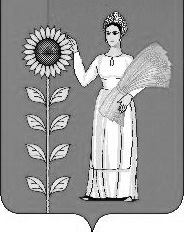 